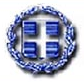       ΕΛΛΗΝΙΚΗ ΔΗΜΟΚΡΑΤΙΑ          ΝΟΜΟΣ ΜΑΓΝΗΣΙΑΣ				             Ζαγορά,   07-03-2019ΔΗΜΟΣ ΖΑΓΟΡΑΣ-ΜΟΥΡΕΣΙΟΥ			               Αριθ. Πρωτ.: 2764Ταχ. Δ/νση	: Ζαγορά ΠηλίουΤαχ. Κωδ. 	: 370 01Πληροφορίες: Γραφείο Προσωπικού (Γάκη Σπυριδούλα) Τηλέφωνο     : 2426.350.124Fax	          : 24260.23.560E-mail            : gakisp.dim.z.m@gmail.comΠΕΡΙΛΗΨΗτης υπ' αριθμ. ΣΟΧ 1/2019 ΑΝΑΚΟΙΝΩΣΗΣ για τη σύναψη ΣΥΜΒΑΣΗΣ ΕΡΓΑΣΙΑΣ ΟΡΙΣΜΕΝΟΥ ΧΡΟΝΟΥΟ Δήμος Ζαγοράς - ΜουρεσίουΑΝΑΚΟΙΝΩΝΕΙΤην πρόσληψη, με σύμβαση εργασίας ιδιωτικού δικαίου ορισμένου χρόνου, συνολικά  τεσσάρων (4) ατόμων για την κάλυψη εποχικών ή παροδικών αναγκών σε υπηρεσίες ανταποδοτικού χαρακτήρα του Δήμου Ζαγοράς - Μουρεσίου, που εδρεύει στη Ζαγορά του Νομού Μαγνησίας, σύμφωνα με τις διατάξεις του άρθρου 21 του Ν. 2190/1994 όπως ισχύουν, τις διατάξεις του Ν.3852/2010 όπως ισχύουν, του άρθρου ένατου του Ν.4057/2012, του άρθρου 107 του Ν.4483/2017, του άρθρου δεύτερου του Ν.4528/2018, την υπ’αριθμ.πρωτ.:οικ.14362/25-04-2018  (ΑΔΑ: 7Υ8Υ465ΧΘ7-ΝΒ9)  απόφαση του Υπουργού Εσωτερικών και το υπ’ αρ.πρωτ.:15527/27-04-2018 έγγραφο του Υπουργείου Εσωτερικών περί έγκρισης πρόσληψης προσωπικού με σχέση εργασίας ιδιωτικού δικαίου ορισμένου χρόνου ανταποδοτικού χαρακτήρα.	Συγκεκριμένα θα απασχοληθεί ανά ειδικότητα και διάρκεια σύμβασης ο εξής αριθμός ατόμων:Δύο (2) άτομα ΔΕ Οδηγών Απορριμματοφόρου (κωδικός θέσης 301) με διάρκεια σύμβασης οκτώ (8) μήνες και με τα εξής προσόντα:ΚΥΡΙΑ ΠΡΟΣΟΝΤΑ:α) Δίπλωμα Επαγγελματικής Κατάρτισης ΙΕΚ ειδικοτήτων: Τεχνικού Αυτοκινήτων Οχημάτων ή Εκπαιδευτή Υποψηφίων Οδηγών Αυτοκινήτων ή Εκπαιδευτή Υποψηφίων Οδηγών Αυτοκινήτων και Μοτοσικλετών ή  Πτυχίο Α' ή Β' κύκλου σπουδών ΤΕΕ ειδικότητας Μηχανών και Συστημάτων Αυτοκινήτου ή απολυτήριος τίτλος Ενιαίου Πολυκλαδικού Λυκείου τμήματος Μηχανικών Αυτοκινήτων ή απολυτήριος τίτλος Επαγγελματικού Λυκείου ειδικότητας Τεχνικού Οχημάτων ή ειδικότητας Μηχανικής Αυτοκινήτων του Τομέα Μηχανολογίας ή ειδικότητας Μηχανικών και Ηλεκτρολογικών Συστημάτων Αυτοκινήτου του Τομέα Οχημάτων ή Τεχνικής Επαγγελματικής Σχολής Δευτεροβάθμιας Εκπαίδευσης ειδικότητας Μηχανών Αυτοκινήτου ή Σχολής Μαθητείας του ΟΑΕΔ του ν. 1346/1983 ειδικότητας Μηχανοτεχνίτη Αυτοκινήτου ή συναφούς ειδικότητας, δηλαδή: Πτυχίο ή δίπλωμα ή απολυτήριος τίτλος Ηλεκτρολογικών Συστημάτων Αυτοκινήτου ή Ηλεκτρομηχανικών Συστημάτων και Αυτοματισμού Αυτοκινήτου ή Τεχνίτης Ηλεκτρολόγος Αυτοκινήτων Οχημάτων ή Ηλεκτρικού Συστήματος Αυτοκινήτου ή Ηλεκτροτεχνίτη Αυτοκινήτου ή Τεχνιτών Ηλεκτρολογικών Συστημάτων Αυτοκινήτων ή Τεχνιτών Μηχανών και Συστημάτων Αυτοκινήτου ή Ηλεκτρολόγου Αυτοκινήτων Οχημάτων ή Τεχνικού Μηχανοτρονικής ή αντίστοιχο πτυχίο ή δίπλωμα ή απολυτήριος τίτλος ΙΕΚ ή Επαγγελματικού Λυκείου ή Τεχνικού Επαγγελματικού Εκπαιδευτηρίου Α΄ ή Β΄ κύκλου σπουδών ή Ενιαίου Πολυκλαδικού Λυκείου ή Τεχνικού Επαγγελματικού Λυκείου ή Σχολής Επαγγελματικής Κατάρτισης ή Επαγγελματικής Σχολής ή Τεχνικής Επαγγελματικής Σχολής δευτεροβάθμιας εκπαίδευσης ή Σχολής Μαθητείας του ΟΑΕΔ του Ν. 1346/1983 ή Ν. 3475/2006 ή άλλος ισότιμος τίτλος σχολικής μονάδας της ημεδαπής ή αλλοδαπής, αντίστοιχης ειδικότητας.β) Ισχύουσα επαγγελματική άδεια οδήγησης αυτοκινήτου Γ΄ ή C κατηγορίας (Π.Δ. 51/2012 όπως ισχύει).γ) Πιστοποιητικό Επαγγελματικής Ικανότητας (ΠΕΙ).δ) Κάρτα ψηφιακού Ταχογράφου οδηγού, η οποία να είναι σε ισχύ.ΠΡΟΣΟΝΤΑ  Α΄ ΕΠΙΚΟΥΡΙΑΣ:(Εφόσον οι θέσεις δεν καλυφθούν από υποψηφίους με τα ανωτέρω προσόντα)α) Οποιοσδήποτε απολυτήριος τίτλος σχολικής μονάδας Δευτεροβάθμιας Εκπαίδευσης της ημεδαπής ή ισότιμος τίτλος σχολών της αλλοδαπής. β) Ισχύουσα επαγγελματική άδεια οδήγησης αυτοκινήτου Γ΄ ή C κατηγορίας (Π.Δ. 51/2012 όπως ισχύει).γ) Πιστοποιητικό Επαγγελματικής Ικανότητας (ΠΕΙ).δ) Κάρτα ψηφιακού Ταχογράφου οδηγού, η οποία να είναι σε ισχύ.ΠΡΟΣΟΝΤΑ  Β΄ ΕΠΙΚΟΥΡΙΑΣ:(Εφόσον οι θέσεις δεν καλυφθούν από υποψηφίους με τα ανωτέρω προσόντα)α) Απολυτήριος τίτλος  υποχρεωτικής εκπαίδευσης (απολυτήριο τριταξίου γυμνασίου ή για υποψηφίους που έχουν αποφοιτήσει μέχρι και το 1980 απολυτήριο δημοτικού σχολείου) ή ισοδύναμος απολυτήριος τίτλος κατώτερης Τεχνικής Σχολής του Ν.Δ. 580/1970 ή απολυτήριος τίτλος Εργαστηρίων Ειδικής Επαγγελματικής Εκπαίδευσης και Κατάρτισης του άρθρου 1 του Ν. 2817/2000 της ημεδαπής ή άλλος ισότιμος τίτλος της αλλοδαπής και αντίστοιχη εμπειρία τουλάχιστον τριών (3) ετών, μετά την απόκτηση της επαγγελματικής άδειας οδήγησης αυτοκινήτου.β) Ισχύουσα επαγγελματική άδεια οδήγησης αυτοκινήτου Γ΄ ή C κατηγορίας (Π.Δ. 51/2012 όπως ισχύει).γ) Πιστοποιητικό Επαγγελματικής Ικανότητας (ΠΕΙ).δ) Κάρτα ψηφιακού Ταχογράφου οδηγού, η οποία να είναι σε ισχύ.ΠΡΟΣΟΝΤΑ  Γ΄ ΕΠΙΚΟΥΡΙΑΣ:(Εφόσον οι θέσεις δεν καλυφθούν από υποψηφίους με τα ανωτέρω προσόντα)α) Απολυτήριος τίτλος υποχρεωτικής εκπαίδευσης (απολυτήριο τριταξίου γυμνασίου ή για υποψηφίους που έχουν αποφοιτήσει μέχρι και το 1980 απολυτήριο δημοτικού σχολείου) ή ισοδύναμος απολυτήριος τίτλος κατώτερης Τεχνικής Σχολής του Ν.Δ. 580/1970 ή απολυτήριος τίτλος Εργαστηρίων Ειδικής Επαγγελματικής Εκπαίδευσης και Κατάρτισης του άρθρου 1 του Ν. 2817/2000 της ημεδαπής ή άλλος ισότιμος τίτλος της αλλοδαπής και αντίστοιχη εμπειρία τουλάχιστον έξι (6) μηνών, μετά την απόκτηση της επαγγελματικής άδειας οδήγησης αυτοκινήτου.β) Ισχύουσα επαγγελματική άδεια οδήγησης αυτοκινήτου Γ΄ ή C κατηγορίας (Π.Δ. 51/2012 όπως ισχύει).γ) Πιστοποιητικό Επαγγελματικής Ικανότητας (ΠΕΙ).δ) Κάρτα ψηφιακού Ταχογράφου οδηγού, η οποία να είναι σε ισχύ.ΠΡΟΣΟΧΗ: Για την άδεια οδήγησης αυτοκινήτου Γ΄ ή (C) κατηγορίας απαιτείται υποχρεωτικά η προσκόμιση του Πιστοποιητικού Επαγγελματικής Ικανότητας (ΠΕΙ).ΣΥΜΠΛΗΡΩΜΑΤΙΚΕΣ ΔΙΕΥΚΡΙΝΙΣΕΙΣ (σύμφωνα με την απαιτούμενη κατά τα ανωτέρω άδεια οδήγησης αυτοκινήτου)Προκειμένου για την απόδειξη κατοχής του Πιστοποιητικού Επαγγελματικής Ικανότητας (ΠΕΙ) απαιτείται:είτε η κατοχή Δελτίου Επιμόρφωσης Οδηγού, το οποίο να είναι σε ισχύ και το οποίο εκδίδεται από την Υπηρεσία Μεταφορών και Επικοινωνιών της Περιφέρειας  στην περιοχή της οποίας βρίσκεται η κατοικία του ενδιαφερομένου.είτε η καταχώρηση επί του εντύπου της άδειας οδήγησης του κοινοτικού αριθμού «95» δίπλα σε μία ή περισσότερες εκ των κατηγοριών ή υποκατηγοριών που κατέχει ο υποψήφιος και απαιτούνται από την ανακοίνωση.ΠΡΟΣΟΧΗ: Σε περίπτωση αντικατάστασης άδειας, για την ενσωμάτωση μίας ή περισσοτέρων κατηγοριών ή υποκατηγοριών κατοχής του ζητούμενου από την ανακοίνωση Πιστοποιητικού Επαγγελματικής Ικανότητας (ΠΕΙ) και εφόσον προκύπτουν λόγοι καθυστέρησης της διαδικασίας επανέκδοσής της, γίνεται δεκτή και η ΒΕΒΑΙΩΣΗ της αρμόδιας υπηρεσίας της Διεύθυνσης Μεταφορών και Επικοινωνιών στην οποία να αναφέρονται:Το ονοματεπώνυμο και το όνομα πατρός του αιτούντος τη βεβαίωσηΟ αριθμός της άδειας οδήγησης την οποία κατέχει καθώς και η νέα ισχύς της (έναρξη, λήξη)Η κατηγορία ή υποκατηγορία ΠΕΙ που του έχει χορηγηθεί και απαιτείται από την ανακοίνωση, καθώς και η ισχύς του (έναρξη - λήξη) και να επιβεβαιώνεται ότι η άδεια βρίσκεται σε διαδικασία επανέκδοσής της, λόγω ενσωμάτωσης κατηγορίας ή υποκατηγορίας ΠΕΙ.Αυτονόητο είναι ότι οι υποψήφιοι πρέπει να προσκομίσουν οπωσδήποτε την απαιτούμενη από την ανακοίνωση άδεια οδήγησης. Για τις άδειες οδήγησης αυτοκινήτων, όταν δεν προκύπτει η ημερομηνία της αρχικής κτήσης, της κατά την ανακοίνωση απαιτούμενης άδειας, αλλά μόνο η ημερομηνία λήξης της άδειας ή τυχόν πρόσφατης θεώρησης, πρέπει οι υποψήφιοι να συνυποβάλουν και σχετική βεβαίωση της οικείας υπηρεσίας Μεταφορών και Επικοινωνιών.Σε περίπτωση αδυναμίας της αρμόδιας υπηρεσίας να χορηγήσει τη βεβαίωση αυτή, λόγω καταστροφής ή φθοράς των αρχείων της, αρκεί :η προσκόμιση της βεβαίωσης της υπηρεσίας αυτής στην οποία να αναφέρεται ο λόγος αδυναμίας καθώς καιη προσκόμιση Υπεύθυνης Δήλωσης κατά το άρθρο 8 του ν.1599/1986 του υποψηφίου στην οποία να δηλώνει την ακριβή ημερομηνία αρχικής κτήσης της κατηγορίας επαγγελματικής άδειας οδήγησης που ζητείται από την ανακοίνωση.Ισχύουσα άδεια οδήγησης που έχει εκδοθεί από κράτος − μέλος της Ευρωπαϊκής Ένωσης ή από τη Νορβηγία, ή από την Ισλανδία ή από το Λιχτενστάιν, εξακολουθεί να ισχύει στο ελληνικό έδαφος, ως έχει, εφόσον τηρούνται οι όροι και οι προϋποθέσεις χορήγησης της αντίστοιχης κατηγορίας άδειαςοδήγησης του π.δ. 51/2012, όπως ισχύει (παρ. 6,  άρθρο τρίτο, Ν. 4383/2016_ ΦΕΚ 72/20.4.2016/τ.Α΄). Στην περίπτωση που οι υποψήφιοι είναι κάτοχοι επαγγελματικής άδειας οδήγησης αλλοδαπής (εκτός κρατών-μελών της Ευρωπαϊκής Ένωσης), για να γίνουν δεκτοί πρέπει να προσκομίσουν αντιστοιχία της άδειας οδήγησης αλλοδαπής με τις επαγγελματικές άδειες οδήγησης ημεδαπής.Δύο (2) άτομα ΥΕ Εργατών Πρασίνου (κωδικός θέσης 302) με διάρκεια σύμβασης 8 μήνες, για την πρόσληψη των οποίων δεν απαιτούνται ειδικά τυπικά προσόντα (άρθρο 5 παρ.2 Ν.2527/1997).ΕΝΤΟΠΙΟΤΗΤΑ	Προτάσσονται μεταξύ των υποψηφίων που κατατάσσονται με τα ίδια προσόντα πρόσληψης ανά κωδικό θέσης (κύρια ή επικουρικά), ανεξάρτητα από το σύνολο των μονάδων που συγκεντρώνουν, οι μόνιμοι κάτοικοι του Δήμου Ζαγοράς-Μουρεσίου, δηλώνοντας την ένδειξη «1» στα προβλεπόμενα κελιά του πεδίου β της Ενότητας Ε του εντύπου της Αίτησης-Υπεύθυνης Δήλωσης με Κωδικό ΣΟΧ.6 μόνο εφόσον διαθέτουν εντοπιότητα, αποδεικνύοντάς τη προσκομίζοντας βεβαίωση μόνιμης κατοικίας του Δήμου Ζαγοράς-Μουρεσίου (όχι παλαιότερης των δύο μηνών από την ημερομηνία έναρξης υποβολής των αιτήσεων συμμετοχής). Για την απόδειξη του κριτηρίου αυτού δεν γίνεται δεκτό πιστοποιητικό από το οποίο προκύπτει η ιδιότητα του δημότη.Α. ΓΕΝΙΚΑ ΠΡΟΣΟΝΤΑ ΠΡΟΣΛΗΨΗΣΟι υποψήφιοι πρέπει να έχουν ηλικία από 18 έως 65 ετών.Να έχουν την υγεία και τη φυσική καταλληλότητα που τους επιτρέπει την εκτέλεση των καθηκόντων της ειδικότητας που επιλέγουν.Β.  ΠΡΟΘΕΣΜΙΑ ΥΠΟΒΟΛΗΣ ΑΙΤΗΣΕΩΝ	Οι ενδιαφερόμενοι καλούνται να συμπληρώσουν την αίτηση με κωδικό εντυπο ασεπ ΣΟΧ.6 και να την υποβάλλουν είτε αυτοπροσώπως, είτε με άλλο εξουσιοδοτημένο από αυτούς πρόσωπο, εφόσον η εξουσιοδότηση φέρει την υπογραφή τους θεωρημένη από δημόσια αρχή, είτε ταχυδρομικά με συστημένη επιστολή, στα γραφεία της υπηρεσίας μας στην ακόλουθη διεύθυνση: Δήμος Ζαγοράς-Μουρεσίου, Άγιος Γεώργιος, Τ.Κ. 370 01, Ζαγορά Ν. Μαγνησίας, απευθύνοντάς την στο Γραφείο Προσωπικού, υπόψη κου Στεργίου Γεώργιου (τηλ. επικοινωνίας: 2426.350.106), εντός δέκα (10) ημερών (υπολογιζόμενες ημερολογιακά) από την επόμενη ημέρα της τελευταίας δημοσίευσης της παρούσας σε τοπικές εφημερίδες ή της ανάρτησής της στο χώρο ανακοινώσεων του δημοτικού καταστήματος, εφόσον η ανάρτηση είναι τυχόν μεταγενέστερη της δημοσίευσης στις εφημερίδες και συγκεκριμένα έως και 26-03-2019.Η ανωτέρω προθεσμία λήγει με την παρέλευση ολόκληρης της τελευταίας ημέρας.	Στην περίπτωση αποστολής των αιτήσεων ταχυδρομικώς το εμπρόθεσμο των αιτήσεων κρίνεται με βάση την ημερομηνία που φέρει ο φάκελος αποστολής, ο οποίος μετά την αποσφράγισή του επισυνάπτεται στην αίτηση των υποψηφίων.Γ.  ΥΠΟΒΟΛΗ ΔΙΚΑΙΟΛΟΓΗΤΙΚΩΝΟι ενδιαφερόμενοι προκειμένου να αποδείξουν τα προσόντα που επικαλούνται, πρέπει να υποβάλουν μαζί με το έντυπο αίτησης-υπεύθυνης δήλωσης υποχρεωτικά όλα τα απαραίτητα δικαιολογητικά-πιστοποιητικά σε ευκρινή φωτοαντίγραφα, τα οποία απαριθμούνται στο ΚΕΦΑΛΑΙΟ II:«ΠΡΟΣΚΟΜΙΣΗ ΤΙΤΛΩΝ, ΠΙΣΤΟΠΟΙΗΤΙΚΩΝ ΚΑΙ ΒΕΒΑΙΩΣΕΩΝ»  του «Παραρτήματος ανακοινώσεων Συμβάσεων Εργασίας Ορισμένου Χρόνου (ΣΟΧ)» με σήμανση έκδοσης «12.02.2019», το οποίο αποτελεί αναπόσπαστο τμήμα της ανακοίνωσης. Οι υποψήφιοι μπορούν να έχουν πρόσβαση στο Παράρτημα αυτό μέσω του δικτυακού τόπου του ΑΣΕΠ (www.asep.gr) και συγκεκριμένα μέσω της ίδιας διαδρομής που ακολουθείται και για την αναζήτηση του εντύπου της αίτησης δηλαδή: Κεντρική σελίδα  Πολίτες  Έντυπα – Διαδικασίες  Διαγωνισμών φορέων  Ορ. Χρόνου ΣΟΧ.Οι υποψήφιοι μπορούν να αναζητήσουν τα έντυπα των αιτήσεων: α) στην υπηρεσία μας στην ανωτέρω διεύθυνση· β) στο δικτυακό τόπο του ΑΣΕΠ (www.asep.gr) και συγκεκριμένα ακολουθώντας από την κεντρική σελίδα τη διαδρομή: Πολίτες  Έντυπα – Διαδικασίες  Διαγωνισμών Φορέων  Ορ. Χρόνου ΣΟΧ γ) στα κατά τόπους Κέντρα Εξυπηρέτησης Πολιτών (ΚΕΠ) αλλά και στην ηλεκτρονική τους διεύθυνση (www.kep.gov.gr), απ' όπου μέσω της διαδρομής: Σύνδεσμοι  Ανεξάρτητες και άλλες αρχές  ΑΣΕΠ θα οδηγηθούν στην κεντρική σελίδα του δικτυακού τόπου του ΑΣΕΠ και από εκεί θα έχουν πρόσβαση στα έντυπα μέσω της διαδρομής: Πολίτες  Έντυπα – Διαδικασίες  Διαγωνισμών Φορέων  Ορ. Χρόνου ΣΟΧ.Ο Δήμαρχος Ζαγοράς-ΜουρεσίουΠαναγιώτης Κουτσάφτης